上海建桥学院课程教学进度计划表一、基本信息二、课程教学进度三、评价方式以及在总评成绩中的比例任课教师：余祖发、贺亚茹、王岚、蔡育瑾、刘敏芳、晋萍、章虹系主任审核：	日期：2022.9.1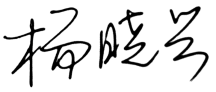 课程代码2140002课程名称综合日语1课程学分10总学时160授课教师余祖发、贺亚茹、王岚、蔡育瑾、刘敏芳、晋萍、章虹教师邮箱17050@gench.edu.cn上课班级22级本日+中日合作班上课教室答疑时间周二下午5-7节周二下午5-7节周二下午5-7节主要教材新编日语1（重排本）新编日语1（重排本）新编日语1（重排本）参考资料新日语N5教程、综合日语（1）等新日语N5教程、综合日语（1）等新日语N5教程、综合日语（1）等周次教学内容教学方式作业4第一課　五十音图讲授为主、练习为辅听说读写并重课后练习5第二課　はじめまして讲授为主、练习为辅听说读写并重课后练习6第三課　へや讲授为主、练习为辅听说读写并重课后练习7第四課　がくえんとし讲授为主、练习为辅听说读写并重课后练习8第五課　大学の生活讲授为主、练习为辅听说读写并重课后练习9第六課　浦東讲授为主、练习为辅听说读写并重课后练习10第七課　北京オリンピック讲授为主、练习为辅听说读写并重课后练习11第八課　家族のデジカメ写真讲授为主、练习为辅听说读写并重课后练习12第九課　趣味讲授为主、练习为辅听说读写并重课后练习13第十課　試験讲授为主、练习为辅听说读写并重课后练习14第十一課　留学讲授为主、练习为辅听说读写并重课后练习15第十二課　あいさつの言葉讲授为主、练习为辅听说读写并重课后练习16第十三課　クリスマス讲授为主、练习为辅听说读写并重课后练习总评构成（1+X）评价方式占比1期末闭卷考试60%X1课堂测试15%X2课堂测试10%X3课堂测试15%